Баумгард Елена Владимировна, 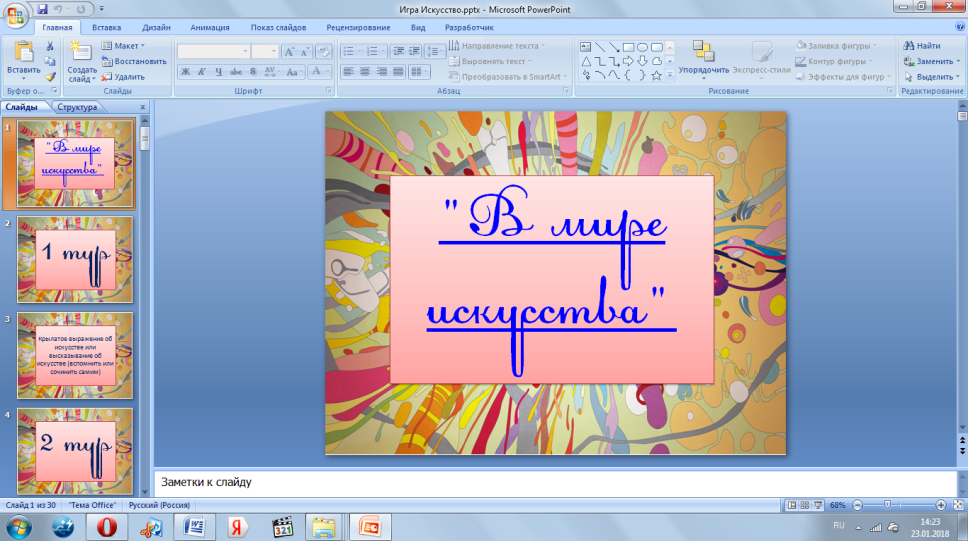 учитель ИЗО, МХК МБОУ «Стойбинская СОШ»Интеллектуальная игра"В мире искусства" Так явственно из глубины веков Пытливый ум готовит к возрожденью Забытый гул погибших городовИ бытия возвратное движенье.Наша игра будет посвящена темам, с которыми вы познакомились на уроках искусства, а также проверим вашу эрудицию.Я желаю вам удачи.I турКрылатое выражение об искусстве или высказывание об искусстве (вспомнить или сочинить самим).За этот конкурс наивысший балл – 5.II тур (разминка)1. Главное выразительное средство живописи. (цвет)2. Как называется живопись на стекле (витраж)3. В каком веке возникла масляная живопись. (в 15в.)4. Узнайте художников и их картины.5. Кто автор самого таинственного произведения «Мона Лиза» (Леонардо да Винчи)6. Самый знаменитый музей-дворец Санкт-Петербурга? (Эрмитаж).7. Кто написал  «Сикстинской мадонной»? (Рафаэль)8. Чьё имя носит Русский музей в Петербурге? (А.С. Пушкина).9. Что такое витраж? (узор из цветных стёкол).10. Что такое мозаика? (рисунок из разноцветных камней или смальты).За каждый правильный ответ 1 балл.III турПопробуйте подобрать к латинским фразам соответствующие пословицы и поговорки русского народа:1. Взяться за щит после раненияПосле драки кулаками не машут2. Где друзья, там богатствоНе имей 100 рублей, а имей 100 друзей.3. Кто слишком спешит, тот позже справляется с деломПоспешишь, людей насмешишь.4. Обсуждать надо часто, решать однаждыСемь раз отмерь, один отрежь.5. Сказанное слово не может вернутьсяСлово не воробей, упустишь – не поймаешь.6. Дурная курица – дурное и яйцоЯблоко от яблони недалеко падает.7. Спеши медленно Поспешишь – людей насмешишь.8. Где дым, там и огоньНет дыма без огня.9. Написанная буква остаётсяЧто написано пером – не вырубишь топором.10. После смерти лекарствоКак мёртвому припарки.11. Если кто-нибудь дарит лошадей, не ищи по зубам годаДарёному коню в зубы не смотрят.12. В одном лесу поймать двух вепрейЗа двумя зайцами погонишься, ни одного не поймаешьЗа каждый правильный ответ 1 балл.IV турСделать живую картину. 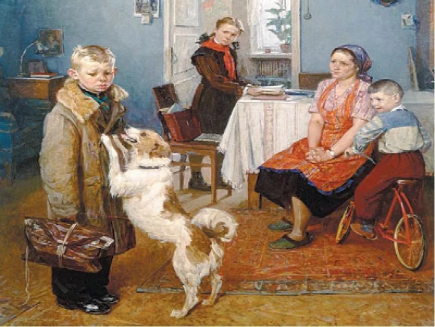 1.Фёдора Решетникова  «Опять двойка»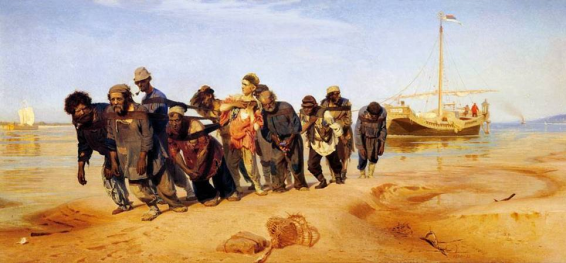 2.И.  Репин «Бурлаки на Волге» 3. «Сватовство майора» П. Федотов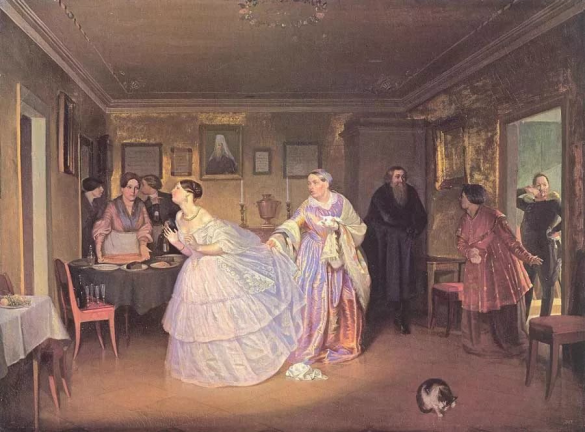 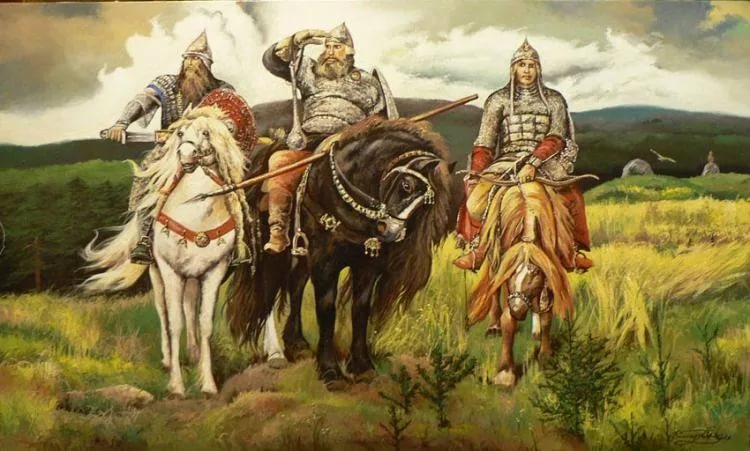 4. «Три богатыря» ВаснецовV турПридумать названия и живую афишуКомедия, ужасы, боевик.